VMM Heim-Spieltermine 1. Runde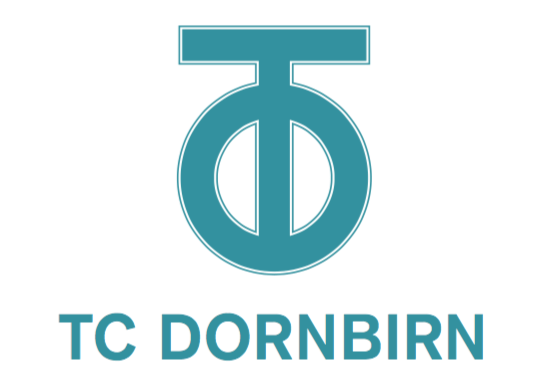 fixer SpielterminKlasseMannschaftMannschaftsführerDi 02.06.2020 15:00Jugend J11 2J11 2 TC Dornbirn 2 - TC Dornbirn 1Lisa GutensohnDi 02.06.2020 16:30 Jugend J17 1J17 TC Dornbirn 1 - TC Montafon 1Ulrike KohlerMi 03.06.2020 09:30Herren 70TC Dornbirn  70 - TC Bregenz 1Heinz HämmerleDo 04.06.2020 14:00Jugend J13-Einst.J13 TC Dornbirn 1 - TC Götzis 1Bernhard StadlerFr 05.06.2020 14:00 Jugend J15 2J15 2 TC Dornbirn 2 -  TC Schnifis 1Bernadette RiedmannFr 05.06.2020 16:30Jugend J10 3J10 3 TC Dornbirn  3 - TC Dornbirn 1Philipp KöbSa 06.06.2020 08:30Damen 3TC Dornbirn 3 - TC Göfis 1Marjolein BlokSa 06.06.2020 09:00Herren 45TC Dornbirn 45 - TC Altenstadt 1Markus AlbrechtSa 06.06.2020 13:00Herren 2TC Dornbirn 2 - TC Lustenau 1Lorenz FeierleSa 06.06.2020 14:00Damen 2TC Dornbirn 2 - TC Montafon 1Annette GöbelSo 07.06.2020 09:00Herren 35 1TC Dornbirn 35 1 - TC  Bregenz 1Daniel GeigerSo 07.06.2020 14:00Damen 35TC Dornbirn 35 1- TC Rankweil 1Carmen DechantSo 07.06.2020 08:30Herren 35 2TC Dornbirn 35 2 - UTC Schwarzach 1Johannes OelzSo 07.06.2020 14:00Herren 35 3TC Dornbirn 35 3 - UTC Schlins 1Manfred Welte